ПРОЄКТ № 1106 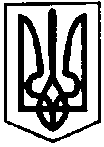 ПЕРВОЗВАНІВСЬКА СІЛЬСЬКА РАДАКРОПИВНИЦЬКОГО РАЙОНУ  КІРОВОГРАДСЬКОЇ ОБЛАСТІ___________ СЕСІЯ ВОСЬМОГО  СКЛИКАННЯРІШЕННЯвід  «__» __________ 20__ року                                                                              №с. ПервозванівкаПро затвердження проекту землеустроющодо відведення земельної ділянки у власність(шляхом безоплатної передачі) гр. Байбароші Руслані ОлексіївніВідповідно ст.ст.12, 40, 121, 122, 125, 126 Земельного кодексу України, ст. 19 Закону України «Про землеустрій», ст.24 Закону України «Про державний земельний кадастр», пп 34, 35, п 2 ст.26 Закону України «Про місцеве самоврядування в Україні», розглянувши проект землеустрою та заслухавши заяву гр. Байбароші Руслани Олексіївни від 20.06.2021 року, сільська радаВИРІШИЛА:1.Затвердити проект землеустрою щодо відведення земельної ділянки у власність (шляхом безоплатної передачі) гр. Байбароші Руслані Олексіївні орієнтовною площею 0,1200 га, у тому числі по угіддях: багаторічні насадження - 0,1200 га, для індивідуального садівництва (код КВЦПЗД - 01.05.) із земель сільськогосподарського призначення кадастровий номер земельної ділянки 3522582400:52:000:0021 за рахунок земель запасу, що перебувають в комунальній власності за адресою: вул.Садова,7 с. Новогригорівка  Кропивницького району, Кіровоградської області. 2.Передати гр. Байбароші Руслані Олексіївні земельну ділянку у власність (шляхом безоплатної передачі) орієнтовною площею 0,1200 га, у тому числі по угіддях: багаторічні насадження - 0,1200 га, для індивідуального садівництва (код КВЦПЗ-01.05.) із земель сільськогосподарського призначення кадастровий номер земельної ділянки 3522582400:52:000:0021 за рахунок земель запасу, що перебувають в комунальній власності за адресою: вул.Садова,7 с. Новогригорівка  Кропивницького району, Кіровоградської області. 3.Здійснити державну реєстрацію права власності на земельну ділянку відповідно до вимог чинного законодавства.4.Землевпоряднику сільської ради внести необхідні зміни в земельно – облікові документи.5.Контроль за виконанням даного рішення покласти на постійну комісію з питань бюджету, фінансів, соціально-економічного розвитку, інвестиційної політики, законності, діяльності ради, депутатської етики, регуляторної політики, регламенту, регулювання земельних відносин, містобудування, комунальної власності, промисловості, будівництва, транспорту, енергетики, зв’язку, сфери послуг та житлово-комунального господарства.Сільський голова                                                            Прасковія МУДРАКПРОЄКТ № 1107 ПЕРВОЗВАНІВСЬКА СІЛЬСЬКА РАДАКРОПИВНИЦЬКОГО РАЙОНУ  КІРОВОГРАДСЬКОЇ ОБЛАСТІ___________ СЕСІЯ ВОСЬМОГО  СКЛИКАННЯРІШЕННЯвід  «__» __________ 20__ року                                                                              №с. ПервозванівкаПро затвердження проекту землеустрою щодо відведення земельної ділянки в оренду терміном на 15 (п’ятнадцять) років ТОВ «Агрофірма Гаївське»Керуючись ст. ст. 12, 123, 116 Земельного Кодексу України, законами України «Про місцеве самоврядування в Україні», «Про землеустрій», «Про Державний земельний кадастр», постановою Кабінету Міністрів України «Про затвердження Порядку ведення Державного земельного кадастру», розглянувши заяву ТОВ «Агрофірма Гаївське» в особі директора Рибінського Володимира Йосиповича про затвердження проекту землеустрою щодо відведення земельної ділянки в оренду терміном на 15 (п’ятнадцять) років загальною площею 16,1184 га в оренду для ведення товарного сільськогосподарського виробництва за рахунок сформованої земельної ділянки кадастровий номер 3522582400:51:000:0122 із земель сільськогосподарського призначення в межах с. Гаївка вул. Академіка Доленка 34-а, Кропивницького району, Кіровоградської області, сільська радаВИРІШИЛА:1. Затвердити проект землеустрою щодо відведення земельної ділянки в оренду ТОВ «Агрофірма Гаївське» загальною площею 16,1184 га в тому числі по угіддях: 16,1184 га для ведення товарного сільськогосподарського виробництва (код КВПЦЗД – 01.01), в оренду терміном на 15 (п’ятнадцять) років за рахунок сформованої земельної ділянки кадастровий номер 3522582400:51:000:0122, із земель сільськогосподарського призначення за адресою: с. Гаївка вул. Академіка Доленка 34-а Кропивницького району Кіровоградська область.2. Передати ТОВ «Агрофірма Гаївське» земельну ділянку загальною площею 16,1184 га в тому числі по угіддях: 16,1184 га для ведення товарного сільськогосподарського виробництва (код КВПЦЗД – 01.01), в оренду терміном на 15 (п’ятнадцять) років за рахунок сформованої земельної ділянки кадастровий номер 3522582400:51:000:0122, із земель сільськогосподарського призначення за адресою: с. Гаївка вул. Академіка Доленка 34-а Кропивницького району Кіровоградська область.3. Визначити розмір орендної плати на рівні 10 (десять) % (відсотків) від нормативної грошової оцінки земельної ділянки в рік.4. Доручити сільському голові Первозванівської сільської ради Мудрак Прасковії Петрівні підписати договір оренди земельної ділянки відповідно до пункту 2 цього рішення.5. ТОВ «Агрофірма Гаївське» після проведення державної реєстрації права оренди у порядку встановленому чинним законодавством України, надати один примірник договору до Первозванівської сільської ради.6. Відділу земельних відносин та комунальної власності Первозванівської сільської ради внести відповідні дані до земельно-кадастрової документації по зазначеній земельній ділянці.7. Контроль за виконанням рішення покласти на постійну комісію з питань бюджету, фінансів, соціально-економічного розвитку, інвестиційної політики, законності, діяльності ради, депутатської етики, регуляторної політики, регламенту, регулювання земельних відносин, містобудування, комунальної власності, промисловості, будівництва, транспорту, енергетики, зв’язку, сфери послуг та житлово-комунального господарства.Сільський голова						Прасковія МУДРАКПРОЄКТ № 1108 ПЕРВОЗВАНІВСЬКА СІЛЬСЬКА РАДАКРОПИВНИЦЬКОГО РАЙОНУ  КІРОВОГРАДСЬКОЇ ОБЛАСТІ___________ СЕСІЯ ВОСЬМОГО  СКЛИКАННЯРІШЕННЯвід  «__» __________ 20__ року                                                                              №с. ПервозванівкаПро затвердження проекту землеустрою щодо відведення земельної ділянки в оренду терміном на 15 (п’ятнадцять) років ТОВ «Агрофірма Гаївське»Керуючись ст. ст. 12, 123, 116 Земельного Кодексу України, законами України «Про місцеве самоврядування в Україні», «Про землеустрій», «Про Державний земельний кадастр», постановою Кабінету Міністрів України «Про затвердження Порядку ведення Державного земельного кадастру», розглянувши заяву ТОВ «Агрофірма Гаївське» в особі директора Рибінського Володимира Йосиповича про затвердження проекту землеустрою щодо відведення земельної ділянки в оренду терміном на 15 (п’ятнадцять) років загальною площею 2,2949 га в оренду для ведення товарного сільськогосподарського виробництва за рахунок сформованої земельної ділянки кадастровий номер 3522582400:02:000:2339 із земель сільськогосподарського призначення в межах с. Гаївка вул. Академіка Доленка 34-б, Кропивницького району, Кіровоградської області, сільська радаВИРІШИЛА:1. Затвердити проект землеустрою щодо відведення земельної ділянки в оренду ТОВ «Агрофірма Гаївське» загальною площею 2,2949 га в тому числі по угіддях: 2,2949 га для ведення товарного сільськогосподарського виробництва (код КВПЦЗД – 01.01), в оренду терміном на 15 (п’ятнадцять) років за рахунок сформованої земельної ділянки кадастровий номер 3522582400:02:000:2339, із земель сільськогосподарського призначення за адресою: с. Гаївка вул. Академіка Доленка 34-б Кропивницького району Кіровоградська область.2. Передати ТОВ «Агрофірма Гаївське» земельну ділянку загальною площею 16,1184 га в тому числі по угіддях: 2,2949 га для ведення товарного сільськогосподарського виробництва (код КВПЦЗД – 01.01), в оренду терміном на 15 (п’ятнадцять) років за рахунок сформованої земельної ділянки кадастровий номер 3522582400:02:000:2339, із земель сільськогосподарського призначення за адресою: с. Гаївка вул. Академіка Доленка 34-б Кропивницького району Кіровоградська область.3. Визначити розмір орендної плати на рівні 10 (десять) % (відсотків) від нормативної грошової оцінки земельної ділянки в рік.4. Доручити сільському голові Первозванівської сільської ради Мудрак Прасковії Петрівні підписати договір оренди земельної ділянки відповідно до пункту 2 цього рішення.5. ТОВ «Агрофірма Гаївське» після проведення державної реєстрації права оренди у порядку встановленому чинним законодавством України, надати один примірник договору до Первозванівської сільської ради.6. Відділу земельних відносин та комунальної власності Первозванівської сільської ради внести відповідні дані до земельно-кадастрової документації по зазначеній земельній ділянці.7. Контроль за виконанням рішення покласти на постійну комісію з питань бюджету, фінансів, соціально-економічного розвитку, інвестиційної політики, законності, діяльності ради, депутатської етики, регуляторної політики, регламенту, регулювання земельних відносин, містобудування, комунальної власності, промисловості, будівництва, транспорту, енергетики, зв’язку, сфери послуг та житлово-комунального господарства.Сільський голова						Прасковія МУДРАК